Department of Treaty, Aboriginal & Torres Strait Islander Partnerships, Communities, and the ArtsCommunity Recovery Hotline	1800 173 349General Enquiries	13 74 68Department of Child Safety, Seniors & Disability Services Disability Services General Enquiries	13 74 68Disability Services Regional Office	07 4048 9900General Support Australian Red Cross	1800 733 111Gambling Help Line	1800 858 858Seniors Enquiry Line	1300 135 500Accommodation Biddi Biddi Housing Cooperative	07 4091 1297Mareeba Community Housing Company	07 4092 7042Ngoonbi Community Services	07 4093 7177Tableland Community Housing Association	07 4091 5356Employment / Income Centrelink – Australian Apprenticeships	13 36 33Centrelink – Employment Services	13 28 50Centrelink – Older Australians Line	13 23 00Employment Services Information	1800 464 800Family Assistance Office	13 61 50Farmer Assistance Hotline	13 26 16Medicare – General Enquiries	13 20 11National Customer Service Line	13 62 68National Debt Helpline	1800 007 007Services Australia Information Services	13 24 68UnitingCare Community Financial Care Line		1800 007 007Legal & Advocacy Australian Financial Complaints Authority	1800 367 678Basic Rights Queensland	1800 358 511Insurance Council of Australia	insurancecouncil.com.auLegal Aid Queensland	1300 651 188Office of Fair Trading	13 74 68Residential Tenancies Authority	1300 366 311Rights in Action	07 4031 7377Tenants Queensland	1300 744 263Business / Primary ProducerDepartment of Agriculture & Fisheries	13 25 23Department of Employment, Small Business & Training	1300 654 687Queensland Rural & Industry Development Authority		1800 623 946Health / Mental Health Australian Red Cross	1300 554 419Beyond Blue Info Line	1300 224 636DV Connect Mensline	1800 600 626DV Connect Womensline	1800 811 811Kid’s Help Line	1800 551 800Lifeline Telephone Counselling	13 11 14Mensline Australia	1300 789 978Parentline	1300 301 300Queensland Health – 13HEALTH	13 43 25 84Relationships Australia	1300 364 277St Vincent de Paul Society Queensland	1800 846 643Local Support AgenciesAtherton Counselling & Training	07 4091 7555Atherton Tablelands Home Assist Secure	07 4091 4512Better Together	07 4091 3850‎Breakthru Atherton	1800 767 212Dimbulah Community Centre	07 4093 5444Disability Matters	07 4235 7200Eacham Community Help Organisation	07 4096 6634Julatten Community Centre	07 4094 2037Kuranda Neighbourhood Centre	07 4093 8933Mareeba Community Centre	07 4092 1948Mulungu Aboriginal Corporation Midin Clinic		07 4091 8400Mulungu Aboriginal Corporation	07 4086 9200Ngoonbi - Community & Home Support	07 4091 1315RADCARE	07 4097 7263Ravenshoe Community Centre	07 4097 6726Tableland Community Link Association	07 4091 7066Tablelands Sexual Assault Service	07 4091 4036Vocational Partnerships Group	07 4091 6411Women’s Centre Atherton	07 4091 5100Yabu Mija Aboriginal Corporation	07 4097 7100Material Goods & Emergency ReliefTablelandsMareeba Community Centre	07 4092 1948QCWA	07 3236 6419 St Vincent de Paul	07 4091 1377The Salvation Army	07 4091 1410Council ContactsCroydon Shire Council	07 4748 7100Etheridge Shire Council	07 4062 1233Mareeba Shire Council	1300 308 461Mareeba Shire Council – Emergency Dashboard		www.emergency.msc.qld.gov.auTablelands Regional Council	 1300 362 242Other SupportDisability & Community Care	13 74 68NDIS	1800 800 110Policelink	13 14 44RSPCA	1300 264 625SES Flood / Storm Emergency	13 25 00Telephone Interpreting Service	13 14 50Commonwealth Government AssistanceAustralian Government information on help available in an emergency: www.humanservices.gov.au/customer/themes/help-in-an-emergencyQueensland Government AssistanceFurther information is available at www.qld.gov.au/community/disasters-emergencies/recovery-after-disaster or by phoning the Community Recovery Hotline 1800 173 349.Follow us on Facebook @RecoveryQLD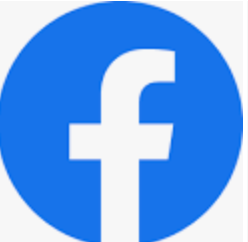 Useful LinksGIVITwww.givit.org.auSchool Closuresclosures.qld.edu.auDisasters & Alerts The central hub for the latest information on disasters and alerts in Queensland: www.qldalert.comQLD Government Disaster Management Website This website contains warning and alerts, get ready information, and key contacts for disasters and emergencies: www.disaster.qld.gov.auCurrent Disasters Information about current disasters in Queensland and activated areas: www.qld.gov.au/community/disasters-emergencies/current-disastersSupportInformation about financial, business, and personal and family support available to people affected by a disaster: www.qld.gov.au/community/disasters-emergencies/supportRecovery after a DisasterInformation about cleaning up, making an insurance claim, replacing documents, and volunteering: www.qld.gov.au/community/disasters-emergencies/recovery-after-disasterManaging Stress after a DisasterInformation about managing stress, including symptoms, coping methods, and how to access help: www.qld.gov.au/community/disasters-emergencies/managing-stressFamily Relationships after a DisasterInformation about family relationships after a disaster, the effects, and how to access help: www.qld.gov.au/community/disasters-emergencies/family-relationshipsMy Useful Contacts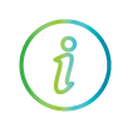 